MOD	EUR/44A15/1РЕЗОЛЮЦИЯ 140 (Пересм. )Роль МСЭ в выполнении решений Всемирной встречи на высшем уровне по вопросам информационного общества и Повестки дня в области устойчивого развития на период до 2030 года, а также в принятии последующих мер и обзоре их выполненияПолномочная конференция Международного союза электросвязи (),напоминаяa)	о Резолюции 73 (Миннеаполис, 1998 г.) Полномочной конференции, цели которой были достигнуты, в том что касается проведения обоих этапов Всемирной встречи на высшем уровне по вопросам информационного общества (ВВУИО);b)	о Женевской декларации принципов и Женевском плане действий, принятых в 2003 году, а также Тунисском обязательстве и Тунисской программе для информационного общества, принятых в 2005 году, которые были поддержаны Генеральной Ассамблеей Организации Объединенных Наций (ГА ООН);с)	о резолюции 70/125 ГА ООН об итоговом документе совещания высокого уровня ГА ООН, посвященного общему обзору хода осуществления решений ВВУИО;d)	о резолюции 70/1 ГА ООН о преобразовании нашего мира: Повестка дня в области устойчивого развития на период до 2030 года;e)	о Заявлении ВВУИО+10 о выполнении решений ВВУИО и разработанной ВВУИО+10 Концепции ВВУИО на период после 2015 года, принятых на мероприятии высокого уровня ВВУИО+10, которое координировалось МСЭ (Женева, 2014 г.), было организовано совместно с другими учреждениями Организации Объединенных Наций на основе подготовительной платформы с участием многих заинтересованных сторон (MPP) и было открыто для всех заинтересованных сторон ВВУИО, одобренных Полномочной конференцией (Пусан, 2014 г.) и представленных ГА ООН для проведения общего обзора;f)	о Резолюции 140 (Пересм. Пусан, 2014 г.) Полномочной конференции о роли МСЭ в выполнении решений ВВУИО и в общем обзоре их выполнения, проводимом ГА ООН,учитывая,а)	что МСЭ играет основополагающую роль в определении глобальных перспектив развития информационного общества;b)	роль, которую играл МСЭ в успешной организации двух этапов ВВУИО, и координацию им мероприятия высокого уровня ВВУИО+10;c)	что, как указано в п. 64 Женевской декларации принципов, основные сферы компетенции Международного союза электросвязи (МСЭ) в области информационно-коммуникационных технологий (ИКТ) – содействие в преодолении цифрового разрыва, международное и региональное сотрудничество, управление использованием радиочастотного спектра, разработка стандартов и распространение информации, имеют важнейшее значение для построения информационного общества;d)	что в соответствии с Тунисской программой "каждое учреждение ООН должно действовать в рамках своего мандата и компетенции, а также в соответствии с решениями своих соответствующих руководящих органов и в пределах утвержденных ресурсов" (п. 102 b));e)	что, по просьбе Встречи на высшем уровне, Генеральный секретарь Организации Объединенных Наций учредил Группу Организации Объединенных Наций по вопросам информационного общества (ГИО ООН), главная цель которой заключается в координации содержательных и политических вопросов, с которыми сталкивается Организация Объединенных Наций в связи с выполнением решений ВВУИО, а МСЭ входит в число постоянных членов ГИО ООН и выполняет функции ее Председателя на основе принципа ротации;f)	что МСЭ, Организация Объединенных Наций по вопросам образования, науки и культуры (ЮНЕСКО) и Программа развития Организации Объединенных Наций (ПРООН) играют ведущие роли в содействии выполнению Женевского плана действий и Тунисской программы на основе подхода, предусматривающего участие многих заинтересованных сторон, в соответствии с призывами ВВУИО;g)	что, как определено ВВУИО, МСЭ является ведущей/содействующей организацией по Направлениям деятельности С2 (Информационно-коммуникационная инфраструктура), С5 (Укрепление доверия и безопасности при использовании ИКТ) и С6 (Благоприятная среда) Тунисской программы, а также потенциальным партнером по ряду других направлений деятельности;h)	что в Резолюции 200 (Пересм. Дубай, 2018 г.)  онференции одобряются стратегические цели и целевые показатели высокого уровня, установленные в Стратегическом плане Союза, а также глобальные целевые показатели в области широкополосной связи в целях реализации Повестки дня "Соединим к 2030 году";i)	что на МСЭ возложена конкретная обязанность по ведению аналитической базы данных ВВУИО (п. 120 Тунисской программы);j)	что МСЭ может обеспечить уровень компетенции, необходимый для Форума по вопросам управления использованием интернета, как было продемонстрировано в ходе процесса ВВУИО (п. 78 (a) Тунисской программы);k)	что на МСЭ возложена, среди прочего, конкретная обязанность по исследованию вопроса о международных интернет-соединениях и представлению соответствующего доклада (пп. 27 и 50 Тунисской программы);l)	что на МСЭ возложена конкретная обязанность по обеспечению рационального, эффективного и экономного использования радиочастотного спектра и справедливого доступа к нему всех стран на основании соответствующих международных соглашений (п. 96 Тунисской программы);m)	что "построение открытого для всех и ориентированного на развитие информационного общества потребует неустанных усилий многих заинтересованных сторон… С учетом многогранного характера процесса построения информационного общества важнейшее значение имеет эффективное сотрудничество между правительствами, частным сектором, гражданским обществом, а также Организацией Объединенных Наций и другими международными организациями в соответствии с их различными ролями и сферой ответственности и с использованием их опыта" (п. 83 Тунисской программы);n)	что концепция информационного общества не может быть реализована без признания принципа открытости во всех усилиях, направленных на содействие выполнению Повестки дня в области устойчивого развития на период до 2030 года и достижение установленных в ней целей,учитывая далее,a)	что МСЭ и другим международным организациям следует продолжать сотрудничать и, при необходимости, координировать свою деятельность для всеобщего блага;b)	необходимость постоянного развития МСЭ в связи с изменениями в среде электросвязи/ИКТ, в частности в отношении развития технологий и возникновения новых проблем регуляторного характера;с)	потребности развивающихся стран1, в том числе в таких областях, как использование ИКТ в интересах устойчивого развития, сокращение цифрового разрыва, создание инфраструктуры электросвязи/ИКТ, способствующей развитию цифровой экономики, укрепление доверия и безопасности при использовании электросвязи/ИКТ и достижение других целей ВВУИО;d)	необходимость использования МСЭ своих ресурсов, специальных знаний и опыта в интересах выполнения решений ВВУИО и достижения Целей в области устойчивого развития (ЦУР);e)	необходимость эффективного использования людских и финансовых ресурсов Союза таким образом, который соответствует приоритетам его членов, и с учетом бюджетных ограничений, а также необходимость избегать дублирования работы Бюро и Генерального секретариата;f)	что полномасштабное вовлечение членов МСЭ, включая Членов Секторов, Ассоциированных членов и Академические организации, а также других заинтересованных сторон, имеет решающее значение для успешного выполнения МСЭ соответствующих решений ВВУИО;g)	что Стратегический план Союза на  годы, приведенный в Резолюции 71 (Пересм. Дубай, 2018 г.) настоящей Конференции, содержит обязательство и приоритеты в области выполнения соответствующих решений ВВУИО и достижения ЦУР;h)	что Рабочая группа Совета МСЭ по ВВУИО (РГС-ВВУИО) эффективны механизм содействия представлению Государствами-Членами вкладов о роли МСЭ в выполнении решений ВВУИО и достижении ЦУР;i)	что Генеральный секретарь МСЭ создал Целевую группу МСЭ по ВВУИО/ЦУР под председательством заместителя Генерального секретаря для разработки стратегий и координации политики и деятельности МСЭ, относящихся к ВВУИО, с учетом Повестки дня в области устойчивого развития на период до 2030 года;j)	что Совет на своей сессии 2016 года решил использовать формат ВВУИО в качестве основы, с помощью которой МСЭ оказывает содействие в выполнении Повестки дня на период до 2030 года в рамках мандата МСЭ и в пределах ресурсов, выделенных в финансовом плане и двухгодичном бюджете с учетом Матрицы ВВУИО-ЦУР, разработанной учреждениями Организации Объединенных Наций;k)	что международному сообществу предложено вносить добровольные взносы в созданный МСЭ Специальный целевой фонд для поддержки деятельности, касающейся выполнения решений ВВУИО;l)	что МСЭ может предоставить специальные знания в области статистической деятельности путем разработки показателей в области ИКТ с использованием соответствующих показателей и контрольных показателей для отслеживания глобального прогресса и количественной оценки цифрового разрыва (пп. 113118 Тунисской программы),отмечаяа)	итоги Форума ВВУИО, который ежегодно организует МСЭ в сотрудничестве с Конференцией Организации Объединенных Наций по торговле и развитию (ЮНКТАД), ЮНЕСКО и ПРООН;b)	признание в резолюции 70/125 ГА ООН того, что Форум ВВУИО является платформой для обсуждения всеми заинтересованными сторонами хода выполнения решений ВВУИО и обмена соответствующей передовой практикой и должен по-прежнему проводиться ежегодно;c)	что созданная по инициативе Генерального секретаря МСЭ и Генерального директора ЮНЕСКО Комиссия по широкополосной связи в интересах устойчивого развития пересмотрела и представила новую структуру целевых показателей на период до 2025 года в поддержку инициативы "Соединим другую половину населения мира", в которой сформулированы цели обеспечения универсального характера политики в области широкополосной связи и повышения доступности в ценовом отношении, а также внедрения широкополосной связи в поддержку достижения согласованных на международном уровне целей в области развития, в том числе ЦУР;d)	ежегодные отчеты Генерального секретаря о вкладе МСЭ в выполнение решений ВВУИО, представляемые через Комиссию по науке и технике в целях развития Экономическому и Социальному Совету Организации Объединенных Наций (ЭКОСОС), и вклад Совета МСЭ для Политического форума высокого уровня по устойчивому развитию по соответствующим видам деятельности МСЭ;e)	соответствующие резолюции Секторов МСЭ об их роли в осуществлении решений ВВУИО с учетом Повестки дня в области устойчивого развития на период до 2030 года;f)	соответствующие результаты сессий Совета  годов, связанные с выполнением решений ВВУИО и достижением ЦУР;g)	итоги Форумов ВВУИО;h)	программы, мероприятия и региональную деятельность, проводимую в соответствии с решениями ВКРЭ-17 с целью преодоления цифрового разрыва,принимая во внимание,что ВВУИО признала важнейшее значение участия многих заинтересованных сторон для успешного построения ориентированного на интересы людей, открытого для всех и направленного на развитие информационного общества,признавая,)	что итоговый документ ГА ООН, посвященный общему обзору хода осуществления решений ВВУИО, имеет существенные последствия для деятельности МСЭ и содержит призыв обеспечить тесную увязку действий по выполнению решений ВВУИО с деятельностью по осуществлению Повестки дня в области устойчивого развития на период до 2030 года, обращая внимание на общий вклад ИКТ в достижение ЦУР и искоренение нищеты и отмечая, что доступ к ИКТ сам становится показателем развития и одной из его целей;)	что Повестка дня в области устойчивого развития на период до 2030 года имеет существенные последствия для деятельности МСЭ;)	что выполнение решений ВВУИО будет способствовать развитию цифровой экономики и содействовать достижению ЦУР;)	важность роли и участия МСЭ в ГИО ООН в качестве ее постоянного члена, а также председателя на основе принципа ротации;)	обязательство МСЭ по выполнению решений ВВУИО и достижению ЦУР, составляющее одну из наиболее важных целей Союза;)	что электросвязь/ИКТ играют важнейшую роль в содействии цифровой трансформации и развитии цифровой экономики, а также способствуют достижению ЦУР и других согласованных на международном уровне целей в области развития2;)	что ГА ООН в своей резолюции 70/125 приняла решение провести совещание высокого уровня, посвященное общему обзору хода осуществления решений ВВУИО, в 2025 году,решает,1	что роль МСЭ в выполнении решений ВВУИО и Повестки дня в области устойчивого развития на период до 2030 года должна быть ориентирована в основном на электросвязь/ИКТ в соответствии с мандатом МСЭ;2	что МСЭ следует играть ведущую содействующую роль в выполнении решений ВВУИО наряду с ЮНЕСКО и ПРООН;3	что МСЭ следует продолжать осуществлять координацию Форумов ВВУИО, Всемирного дня электросвязи и информационного общества (ВДЭИО) и конкурса на соискание наград ВВУИО, и вести аналитическую базу данных ВВУИО, а также продолжать координировать и поддерживать деятельность Партнерства по измерению ИКТ в целях развития;4	что МСЭ следует продолжать играть ведущую содействующую роль в процессе выполнения решений ВВУИО в качестве ведущей/содействующей организации по реализации Направлений деятельности С2, С5 и С6;5	что МСЭ следует продолжать работу по выполнению решений ВВУИО и реализации Концепции ВВУИО на период после 2015 года, выполнять виды деятельности, которые являются частью его мандата, и участвовать совместно с другими заинтересованными сторонами, в надлежащих случаях;6	что МСЭ следует и далее использовать формат ВВУИО в качестве основы, с помощью которой МСЭ содействует достижению ЦУР с учетом Матрицы ВВУИО-ЦУР, разработанной всеми содействующими организациями ООН по Направлениям деятельности ВВУИО, действуя через РГС-ВВУИО, в том числе путем:i)	обновления дорожных карт по Направлениям деятельности C2, C5 и C6 ВВУИО, с тем чтобы учитывать осуществляемую деятельность, направленную также на выполнение Повестки дня в области устойчивого развития на период до 2030 года;ii)	представления, при необходимости, вкладов в дорожную карту/планы работы по Направлениям деятельности C1, C3, C4, C7, C8, C9 и C11 ВВУИО, касающиеся также Повестки дня в области устойчивого развития на период до 2030 года;7	что МСЭ следует продолжать адаптироваться, принимая во внимание развитие технологий и их потенциал, с тем чтобы внести значительный вклад в построение открытого для всех информационного общества и выполнение Повестки дня в области устойчивого развития на период до 2030 года;8	что необходимо объединить выполнение лана действий и, в частности, Резолюции 30 (Пересм. ) ВКРЭ, а также соответствующих резолюций полномочных конференций с выполнением решений ВВУИО и достижением ЦУР при участии многих заинтересованных сторон;9	что Секторам МСЭ следует осуществлять деятельность, которая входит в их мандаты, и участвовать, в надлежащих случаях вместе с другими заинтересованными сторонами, в выполнении всех соответствующих направлений деятельности и других решений ВВУИО и в достижении соответствующих ЦУР, а также учитывать в своих исследованиях работу РГС-ВВУИО&ЦУР3 и других рабочих групп Совета по вопросам, связанным с ВВУИО и Повесткой дня в области устойчивого развития на период до 2030 года;10	что Сектор развития электросвязи МСЭ (МСЭ-D) должен придавать первостепенное значение реализации информационно-коммуникационной инфраструктуры (Направление деятельности С2 ВВУИО), являющейся физической магистралью всех электронных приложений, учитывая екларацию и задачу 3 лана действий и призывая исследовательские комиссии МСЭ-D к осуществлению той же цели;	что МСЭ следует представить отчет о ходе работы по выполнению решений ВВУИО и осуществлению Повестки дня в области устойчивого развития на период до 2030 года олномочной конференции,поручает Генеральному секретарю1	поддержать роль МСЭ в выполнении решений ВВУИО и достижении ЦУР;2	обеспечить, чтобы деятельность МСЭ, связанная с Повесткой дня в области устойчивого развития на период до 2030 года, выполнялась на основе тесной увязки с процессом ВВУИО и осуществлялась в соответствии с его мандатом в рамках установленной политики и процедур, а также в пределах ресурсов, выделенных в финансовом плане и двухгодичном бюджете;3	ежегодно представлять ЭКОСОС через Комиссию по науке и технике в целях развития отчет о ходе выполнения направлений деятельности ВВУИО, по которым МСЭ является ведущей и вспомогательной содействующей организацией, и представлять этот отчет РГС-ВВУИО&ЦУР;4	ежегодно подготавливать вклад, касающийся соответствующей деятельности МСЭ, для Политического форума высокого уровня и представлять отчет Совету через РГС-ВВУИО&ЦУР;5	ежегодно представлять Совету для рассмотрения и принятия решения всесторонний отчет с подробным перечислением видов деятельности, мер и обязательств, которые Союз осуществляет в этих сферах;6	предложить ГИО ООН согласовать деятельность по развитию информационного общества в направлении общества, основанного на знаниях, опираясь на результаты общего обзора выполнения решений ВВУИО и Повестку дня в области устойчивого развития на период до 2030 года;7	продолжать осуществлять координацию Форума ВВУИО в качестве платформы для обсуждения передового опыта выполнения решений ВВУИО всеми заинтересованными сторонами и обмена этим опытом с учетом Повестки дня в области устойчивого развития на период до 2030 года;8	скорректировать аналитическую базу данных ВВУИО и конкурс на соискание наград ВВУИО с учетом Повестки дня в области устойчивого развития на период до 2030 года;9	принимать во внимание решения РГС-ВВУИО&ЦУР в деятельности Целевой группы по ВВУИО/ЦУР;10	сохранить Специальный целевой фонд ВВУИО для поддержки деятельности МСЭ, связанной с содействием Союзу в выполнении решений ВВУИО с помощью различных механизмов, включая установление партнерских отношений и создание стратегических альянсов, и предложить членам МСЭ делать добровольные взносы,поручает Генеральному секретарю и Директорам Бюро1	принять все необходимые меры для того, чтобы МСЭ выполнял свою роль, как указывается в пунктах 1, 2, 3 и 4 раздела решает, выше, в соответствии с надлежащими "дорожными картами" и на основе координации в рамках Целевой группы по ВВУИО/ЦУР в целях недопущения дублирования работы между Бюро МСЭ и Генеральным секретариатом МСЭ;2	регулярно обновлять дорожные карты деятельности МСЭ в рамках его мандата по выполнению решений ВВУИО, которые подлежат представлению Совету через РГС-ВВУИО&ЦУР, с учетом Повестки дня в области устойчивого развития на период до 2030 года;3	укреплять, в том числе с участием региональных и зональных отделений МСЭ, координацию и взаимодействие на региональном уровне с региональными экономическими комиссиями ООН и Группой ООН по вопросам регионального развития, а также со всеми учреждениями ООН (в частности, содействующими организациями по направлениям деятельности ВВУИО) и другими соответствующими региональными организациями, особенно в области электросвязи/ИКТ, для решения следующих задач:i)	согласование процессов ВВУИО и ЦУР и их реализация, как того требует резолюция 70/125 ГА ООН;ii)	осуществление видов деятельности по использованию ИКТ для достижения ЦУР на основе подхода "Единство действий ООН";iii)	внедрение ИКТ в Рамочную программу ООН по оказанию помощи в целях развития;iv)	развитие партнерских отношений для реализации межучрежденческих проектов и проектов с участием многих заинтересованных сторон, достижения прогресса в реализации направлений деятельности ВВУИО и ускорения достижения ЦУР;v)	уделение особого внимания значению пропаганды ИКТ в национальных планах в области устойчивого развития;vi)	укрепление регионального вклада в Форум ВВУИО, конкурс на соискание наград ВВУИО и аналитическую базу ВВУИО;4	повышать и далее уровень осведомленности широкой общественности о мандате, роли и деятельности МСЭ, а также обеспечивать более широкий доступ к ресурсам Союза для общественности и других сторон, участвующих в формировании информационного общества;5	подготовить и представить отчет о ходе деятельности МСЭ по выполнению решений ВВУИО/достижению ЦУР следующей олномочной конференции,поручает Директорам Бюро1	обеспечить разработку конкретных задач и предельных сроков осуществления направлений деятельности ВВУИО и достижения ЦУР (используя процессы управления, ориентированного на результаты) и их отражение в оперативном плане каждого Сектора;2	учитывать влияние работы МСЭ в области электросвязи/ИКТ, связанной с цифровой трансформацией и ростом цифровой экономики, согласно процессу ВВУИО, и оказывать помощь членам МСЭ по их запросу,поручает Директору Бюро развития электросвязивнедрить, в возможно сжатые сроки и в соответствии с Резолюцией 30 (Пересм. ), подход на основе партнерских отношений в деятельность МСЭ-D, связанную с его функциями при выполнении решений ВВУИО и достижении ЦУР и последующей деятельности в связи с ними, с уделением особого внимания потребностям развивающихся стран согласно положениям Устава и Конвенции МСЭ, и в надлежащих случаях ежегодно представлять отчет Совету,просит Совет МСЭ1	в надлежащих случаях осуществлять надзор за работой МСЭ по выполнению решений ВВУИО и достижению ЦУР и за связанными с этим видами деятельности МСЭ, рассматривать и обсуждать их и по мере необходимости предоставлять ресурсы в рамках финансовых пределов, установленных Полномочной конференцией;2	осуществлять надзор за адаптацией МСЭ к требованиям информационного общества в соответствии с п. 5 раздела решает, выше;3	продолжить деятельность РГС-ВВУИО и переименовать ее в РГС-ВВУИО&ЦУР с целью содействия членам МСЭ в представлении вкладов и руководстве деятельностью МСЭ по выполнению соответствующих решений ВВУИО и оказания помощи в достижении ЦУР;4	учитывать решения Генеральной Ассамблеи Организации Объединенных Наций в отношении процесса ВВУИО и достижения ЦУР;5	подготовить и представить на рассмотрение Политического форума высокого уровня ГА ООН 2019 года отчет за период 2015−2019 годов о вкладе МСЭ в осуществление Повестки дня в области устойчивого развития на период до 2030 года;6	ежегодно представлять отчет о соответствующей деятельности МСЭ Политическому форуму высокого уровня под эгидой ЭКОСОС в соответствии с механизмом, установленным в резолюции 70/1 ГА ООН;7	включить отчет Генерального секретаря в документы, направляемые Государствам-Членам в соответствии с п. 81 Конвенции;8	исследовать, привлекая другие содействующие/ведущие организации и заинтересованные стороны, возможные способы финансирования и ведения веб-сайта Форума ВВУИО, полностью или частично, не менее чем на шести официальных языках Организации Объединенных Наций (при обеспечении равных функциональных возможностей), поручить секретариату представлять Совету ежегодный отчет о ходе этого исследования и представить заключительный отчет следующей Полномочной конференции;9	рассматривать и совершенствовать в рамках РГС-ВВУИО&ЦУР:i)	виды деятельности МСЭ, связанные с выполнением решений ВВУИО и достижением ЦУР;ii)	правила и руководящие указания в отношении конкурса на соискание наград ВВУИО в целях привлечения к участию всех заинтересованных сторон, используя шесть официальных языков Союза и придерживаясь более эффективного и простого подхода, отвечающего всеобщим интересам;iii)	меры по привлечению победителей конкурса на соискание наград ВВУИО к деятельности ООН, связанной с ВВУИО и ЦУР,предлагает Государствам-Членам, Членам Секторов, Ассоциированным членам и Академическим организациям1	принять активное участие в выполнении решений ВВУИО и достижении ЦУР, вносить вклад в Форум ВВУИО и аналитическую базу данных ВВУИО, которую ведет МСЭ, конкурс на соискание наград ВВУИО, и принимать активное участие в деятельности РГС-ВВУИО&ЦУР и в дальнейшей адаптации МСЭ для построения открытого для всех информационного общества и достижения ЦУР;2	активно участвовать в деятельности МСЭ по выполнению решений ВВУИО для содействия достижению ЦУР, включая цели, связанные с цифровой трансформацией, стимулирующей устойчивый рост цифровой экономики;3	поддерживать в рамках соответствующих процессов Организации Объединенных Наций необходимый эффект синергии и установление институциональной связи между ВВУИО и Повесткой дня в области устойчивого развития на период до 2030 года, принимая во внимание Матрицу ВВУИО-ЦУР, с тем чтобы продолжать усиливать воздействие ИКТ на устойчивое развитие и увеличивать их вклад в развитие цифровой экономики;4	осуществлять добровольные взносы в Специальный целевой фонд, созданный МСЭ, для поддержки деятельности, касающейся выполнения решений ВВУИО;5	продолжать представлять информацию о своей деятельности в открытую аналитическую базу данных ВВУИО, ведущуюся МСЭ;6	вносить вклад в работу Партнерства по измерению ИКТ в целях развития и тесно сотрудничать с Партнерством как с международной инициативой с участием многих заинтересованных сторон, направленной на расширение доступности и повышение качества данных и показателей в области ИКТ, в особенности в развивающихся странах,выражаетсамую искреннюю благодарность и глубочайшую признательность правительствам Швейцарии и Туниса за прием у себя двух этапов Встречи на высшем уровне в тесном сотрудничестве с МСЭ, ЮНЕСКО, ЮНКТАД и другими соответствующими учреждениями Организации Объединенных Наций.______________Полномочная конференция (ПК-22)
Бухарест, 26 сентября – 14 октября 2022 г.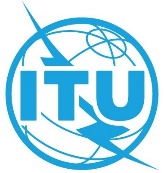 ПЛЕНАРНОЕ ЗАСЕДАНИЕДополнительный документ 15
к Документу 44-R9 августа 2022 годаОригинал: английскийГосударства – члены Европейской конференции администраций почт 
и электросвязи (СЕПТ)Государства – члены Европейской конференции администраций почт 
и электросвязи (СЕПТ)ECP 17 − ПЕРЕСМОТР РЕЗОЛЮЦИИ 140: ECP 17 − ПЕРЕСМОТР РЕЗОЛЮЦИИ 140: Роль МСЭ в выполнении решений Всемирной встречи на высшем уровне по вопросам информационного общества и Повестки дня в области устойчивого развития на период до 2030 года, а также в принятии последующих мер и обзоре их выполненияРоль МСЭ в выполнении решений Всемирной встречи на высшем уровне по вопросам информационного общества и Повестки дня в области устойчивого развития на период до 2030 года, а также в принятии последующих мер и обзоре их выполнения